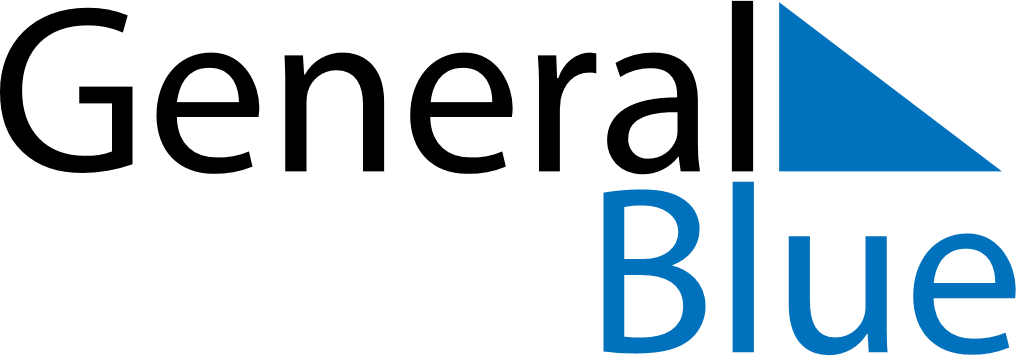 March 2027March 2027March 2027March 2027March 2027March 2027SingaporeSingaporeSingaporeSingaporeSingaporeSingaporeMondayTuesdayWednesdayThursdayFridaySaturdaySunday1234567891011121314Hari Raya Puasa1516171819202122232425262728Good Friday293031NOTES